NAGYKOVÁCSI NAGYKÖZSÉG ÖNKORMÁNYZATPÉNZÜGYI ÉS TELEPÜLÉSFEJLESZTÉSI BIZOTTSÁGELNÖKEMEGHÍVÓ Nagykovácsi Nagyközség ÖnkormányzatánakPénzügyi és településfejlesztési bizottsága üléséreAz ülés helye: 	Öregiskola Közösségi Ház és Könyvtár Időpontja: 		2017. február 20. (hétfő) 17 óraNapirend:Nyílt ülés:Három évre szóló megállapodás a Készenléti Szolgálatok Nagykovácsi Egyesületével E – 26Előterjesztő: Kiszelné Mohos Katalin polgármesterElőadó: Perlaki Zoltán osztályvezetőTárgyalja: PBDöntés Nagykovácsi Nagyközség Önkormányzatának 2017. évi költségvetéséről E – 11Előterjesztő: Kiszelné Mohos Katalin polgármesterElőadó: Papp István jegyző, Perlaki Zoltán osztályvezetőTárgyalja: PB, ÜBNagykovácsi Nagyközség Önkormányzata adósságot keletkeztető ügyleteiből eredő fizetési kötelezettségeinek megállapítása E – 29Előterjesztő: Kiszelné Mohos Katalin polgármesterElőadó: Perlaki Zoltán osztályvezetőTárgyalja: PBA Nagykovácsi Településüzemeltetési Nonprofit Közhasznú Kft. üzleti terve E – 12Előterjesztő: Kiszelné Mohos Katalin polgármesterElőadó: Kántor Ágnes ügyvezetőTárgyalja: PBA Nagykovácsi Településüzemeltetési Nonprofit Közhasznú Kft. ügyvezetője prémiumkövetelményeinek megállapítása E – 27A kapcsolódó előterjesztés pótlólag kerül kiküldésre.Előterjesztő: NATÜ Felügyelő BizottságElőadó: dr. Halmosi-Rokaj Odett aljegyzőTárgyalja: PBA Nagykovácsi Településüzemeltetési Nonprofit Közhasznú Kft. Felügyelő Bizottsága 2017. évi munkaterve E – 28A kapcsolódó előterjesztés pótlólag kerül kiküldésre.Előterjesztő: Kiszelné Mohos Katalin polgármesterElőadó: dr. Halmosi-Rokaj Odett aljegyzőTárgyalja: PBKözbeszerzési szabályzat elfogadása E – 13Előterjesztő: Kiszelné Mohos Katalin polgármesterElőadó: dr. Halmosi-Rokaj Odett aljegyzőTárgyalja: PB, ÜBDöntés a „Belterületi közlekedési, vízépítési létesítmények építése, karbantartása” tárgyú közbeszerzési eljárás megindításáról E – 21Előterjesztő: Kiszelné Mohos Katalin polgármesterElőadó: dr. Visnyay Noémi osztályvezetőTárgyalja: PBDöntés a Nemzeti Fejlesztési Minisztériummal és a Volánbusz Közlekedési Zrt.-vel kötendő megállapodásokról E – 15Előterjesztő: Kiszelné Mohos Katalin polgármesterElőadó: dr. Halmosi-Rokaj Odett aljegyzőTárgyalja: PBDöntés Remeteszőlős Község Önkormányzatával kötött feladatellátási szerződések felülvizsgálatáról E – 16Előterjesztő: Kiszelné Mohos Katalin polgármesterElőadó: Grégerné Papp Ildikó osztályvezetőTárgyalja: PBDöntés a Remeteszőlős külterület 08 helyrajzi szám alatt nyilvántartott kivett árok megnevezésű ingatlan ingyenes állami tulajdonba adásáról és a Remeteszőlős külterület 0236 helyrajzi szám alatt nyilvántartott, kivett közút megnevezésű ingatlan ingyenes önkormányzati tulajdonba adásáról E – 22Előterjesztő: Kiszelné Mohos Katalin polgármesterElőadó: dr. Halmosi-Rokaj Odett aljegyzőTárgyalja: PB, ÜBA Böngésző című havi hirdetési újságban megjelenő Nagykovácsi Tájoló (Önkormányzati Hírek) kiadására és terjesztésére vonatkozó döntés E – 19Előterjesztő: Kiszelné Mohos Katalin polgármesterElőadó: dr. Halmosi-Rokaj Odett aljegyzőTárgyalja: PBDöntés a HÉSz módosításának megrendeléséről az „Amerikai Iskola és a 0126/10 hrsz. földút közötti terület” Szabályozási Terv (SzT-3 melléklet) tekintetében E – 20Előterjesztő: Kiszelné Mohos Katalin polgármesterElőadó: Györgyi Zoltán főépítészTárgyalja: PBZárt ülés:Döntés a Nagykovácsi 4561/2 hrsz-ú ingatlan sport, rekreációs célú hasznosítására vonatkozó egyfordulós, nyilvános pályázat kiírásról E – 17Előterjesztő: Kiszelné Mohos Katalin polgármesterElőadó: dr. Visnyay Noémi osztályvezető, Györgyi Zoltán főépítészTárgyalja: OKB, PBDöntés a Vértes utcában fekvő önkormányzati tulajdonú ingatlanok (Hrsz:4397, 4398, 4399, 4403, 4404, 4405, 4410, és 4411) fejlesztéséről E – 23Előterjesztő: Kiszelné Mohos Katalin polgármesterElőadó: Györgyi Zoltán főépítészTárgyalja: PBNagykovácsi, 2017. február 16.	.								Tegzes Endre sk.   	       							           	elnök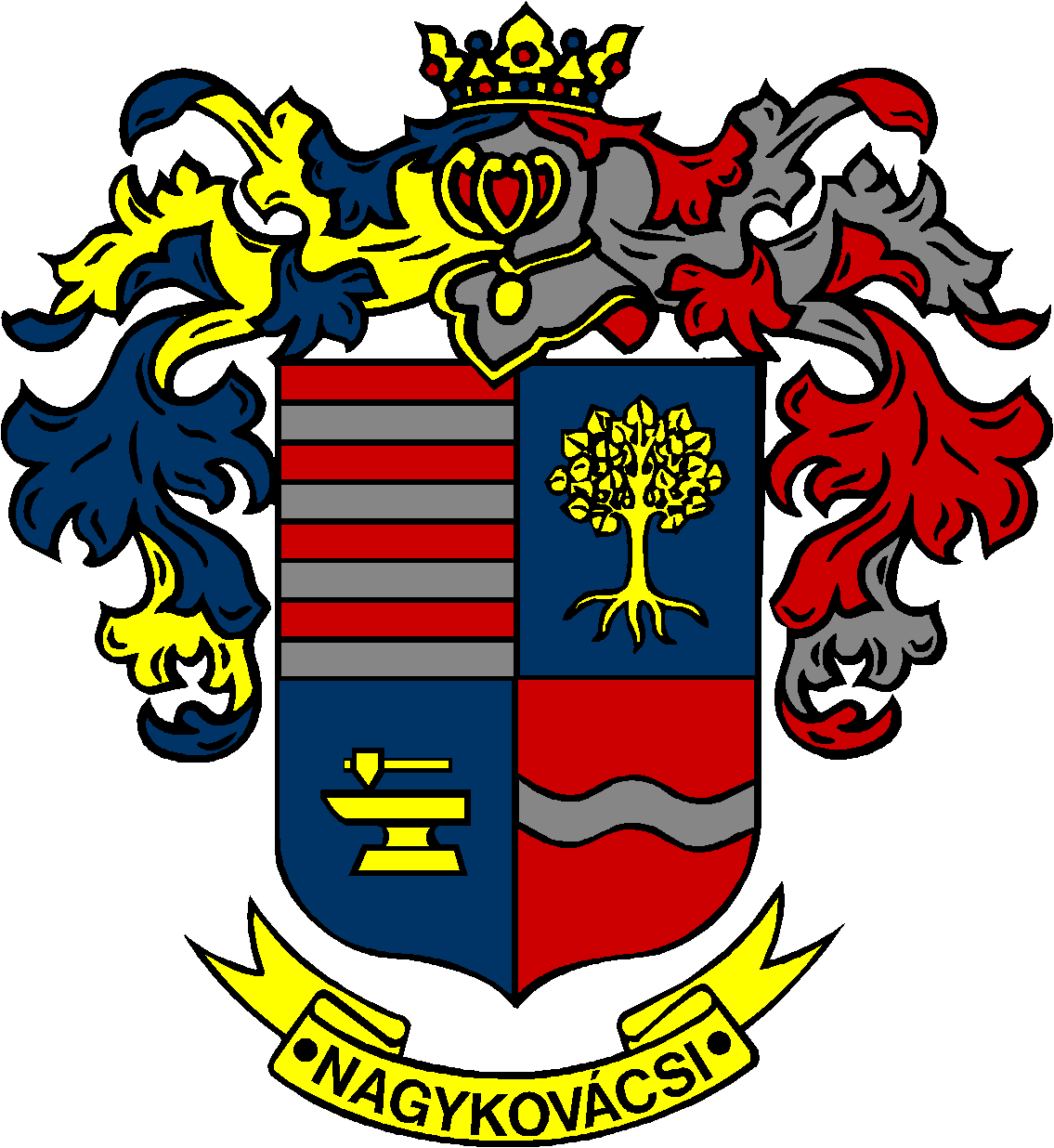 